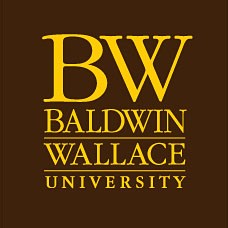 Baldwin Wallace University offers a comprehensive total compensation package for full-time faculty and staff. The following is a basic overview of benefits for individuals considering employment at Baldwin Wallace. More information can be obtained by contacting the Human Resources and Payroll Services Department at (440) 826-2220. The benefits listed below are subject to change.Health and Dental Insurance BenefitsBW offers three choices for medical coverage, Traditional PPO plan, Med Flex HMO plan, or a High Deductible Health Plan (HDHP) with HSA Through Medical Mutual of Ohio - Super Med Plus. The University currently pays 80% of the premium cost. Employee premiums are paid with pre-tax dollars. All plans include dental and vision insurance along with prescription drug coverage.Flexible Spending Accounts: Full-time employees can shelter up to $3,050 yearly to pay for uninsured medical expenses and $5,000 yearly for dependent care expenses.Health Savings Account:  Full-time employees that choose the HDHP can shelter up to $3,850 individual or $7,750 family (plus $1000 catch 55+) less BW’s contribution of $750 single or $1,500 family for 2023.Paid Time-Off BenefitsFull-time administrative and full-time support staff are eligible to earn up to:13-15 paid holidays per year12 days sick leave per year2-4 weeks annual vacationbereavement leave and jury dutyparental leaveRetirement BenefitsSocial Security: BW contributes 7.65% of all eligible wages in Social Security and Medicare taxes (F.I.C.A.)TIAA/CREF: The University provides retirement benefits with the Teachers' Insurance and Annuity Association and its companion University Retirement Equities Fund. A new employee may join the University's 403 (b) plan immediately. The University contributes 7% (1-1-23) of base salary into the plan after the employee has worked for one year and the employee contributes at least 3%. Employee contributions are pre-tax, and earnings grow tax-free until withdrawn. In certain cases, 403 (b)s and 401 (k)s from former employers may be rolled over into the University's retirement plan.Tuition Waiver BenefitsAll full-time employees and dependents are eligible at the first semester after hire for a waiver of 100% of tuition for any courses they take at Baldwin WallaceThe employee can only take 11 or fewer credit hours per semester to receive 100% waiverThe employee and spouse are also eligible for graduate tuition benefits through Baldwin Wallace University Only at a 92% Discount; but dependent children receive waiver for only undergraduate workNo family may have more than the equivalent of two persons receiving this benefit at any one timeGraduate tuition benefits are considered taxable compensationIncome Protection BenefitsLife Insurance: The University pays the full premium for a $50,000 life insurance policy with a $50,000 accidental death and dismemberment rider.Supplemental Life Insurance: Full-time employees may purchase supplemental life insurance coverage of up to $200,000. Coverage is also available for spouses, grandfathered domestic partners and dependent children.Long-Term Disability Insurance: Long-Term Disability is currently carried through Prudential and premiums are fully paid by the College.Short-Term Disability: The University also the pays the full cost of a self-funded Short-Term Disability benefit.Workers’ Compensation protectionOther BenefitsAll employees are entitled to a ten percent discount for most bookstore purchasesID card which entitles faculty or staff member free admission to many events on campusFree use of the Student Recreation Center for employee, spouse and dependent childrenAccess to a credit unionFree parking decal (students pay parking fee)Ability to purchase meals at various campus dining facilitiesDirect deposit (required as condition of employment)Revised 12/2022